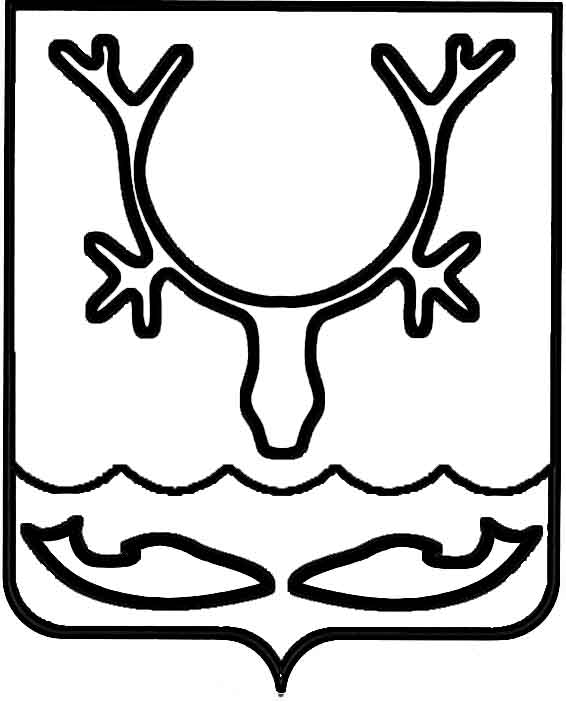 Администрация МО "Городской округ "Город Нарьян-Мар"ПОСТАНОВЛЕНИЕот “____” __________________ № ____________		г. Нарьян-МарВ соответствии со статьей 153 Трудового кодекса Российской Федерации 
и решением Конституционного Суда РФ от 28.06.2018 № 26-П Администрация 
МО "Городской округ "Город Нарьян-Мар" П О С Т А Н О В Л Я Е Т:1.	Внести в Положение об условиях и размерах оплаты труда работников муниципальных учреждений (далее – Положение), утвержденное постановлением Администрации МО "Городской округ "Город Нарьян-Мар" от 22.06.2016 № 726, следующие изменения:1.1.	Пункт 2.3. изложить в следующей редакции:"2.3. Во всех случаях, упомянутых в настоящем Положении, когда доплаты 
и надбавки компенсационного и стимулирующего характера к окладам (ставкам) работников (за исключением работы в выходные и нерабочие праздничные дни) предусматриваются в процентах, абсолютный размер каждой доплаты и надбавки компенсационного и стимулирующего характера исчисляется из оклада (ставки) 
без учета других доплат и надбавок компенсационного и стимулирующего характера, за исключением районного коэффициента 1,8 и процентной надбавки к заработной плате за работу в районах Крайнего Севера и приравненных к ним местностях, порядок применения которых для расчета заработной платы работников устанавливается Трудовым кодексом Российской Федерации.".1.2.	Пункт 3.5.5. изложить в следующей редакции:"3.5.5. Выплаты за работу в выходные и нерабочие праздничные дни производятся в соответствии с соблюдением положений, предусмотренных 
статьей 153 Трудового кодекса Российской Федерации. При этом оплата труда работникам, работающим в выходной и нерабочий праздничный день, производится 
с учетом выплат компенсационного и стимулирующего характера.".2.	Настоящее постановление вступает в силу со дня его официального опубликования.0512.2018954О внесении изменений в Положение                      об условиях и размерах оплаты труда работников муниципальных учреждений, утвержденное постановлением Администрации МО "Городской округ "Город Нарьян-Мар"              от 22.06.2016 № 726И.о. главы МО "Городской округ "Город Нарьян-Мар" А.Н.Бережной